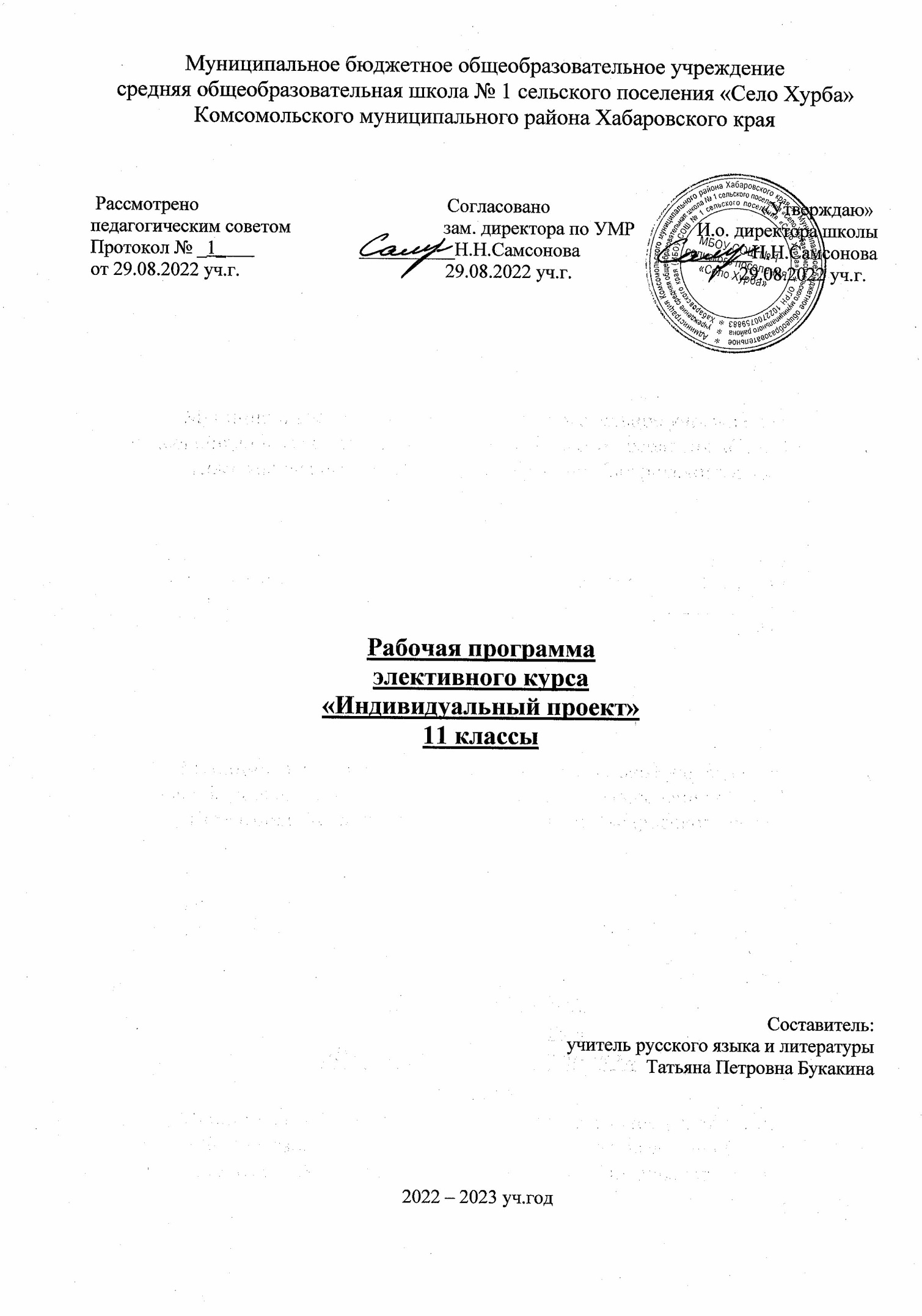 Пояснительная записка Рабочая программа учебного предмета (далее Рабочая программа) составлена на основании следующих нормативно-правовых документов: Федерального Закона от 29.12.2012 № 273-ФЗ «Об образовании в Российской Федерации»; Федеральный государственный образовательный стандарт основного общего образования, утвержденный приказом Министерства образования и науки Российской Федерации от 17.12.2010 №1897 Приказ Министерства образования и науки Российской Федерации от 30.03.2014 № 253 «Об утверждении федерального перечня учебников, рекомендуемых к использованию при реализации имеющих государственную аккредитацию образовательных программ начального общего, основного общего, среднего общего образования»; Порядок организации и осуществления образовательной деятельности по основным общеобразовательным программа – образовательным программам начального общего, основного общего и среднего общего образования, утвержденный приказом Министерства образования и науки Российской Федерации от 30.08.2013 №1015; Положение о разработке и утверждении рабочих программ учебных предметов, курсов, дисциплин (модулей) ГБОУ гимназия № 406 Пушкинского района Санкт-Петербурга. Рабочая программа, представляет собой авторскую программу, составленную на основе обзора различных вариантов программ и монографий. Общий список источников представлен в списке литературы. Актуальность обусловлена его методологической значимостью и требованиями ФГОС, где ценность учебно-исследовательской работы определяется возможностью обучающихся посмотреть на различные проблемы с позиции ученых, занимающихся научным исследованием.  Целью является: развитие исследовательской компетентности учащихся посредством освоения ими методов научного познания и умений учебноисследовательской и проектной деятельности.  Задачи:  систематизировать представления обучающихся о проектной и исследовательской деятельности через овладение основными понятиями;  	-сформировать 	основы 	практических 	умений 	организации 	научно 	- исследовательской работы;  развивать умение формулировать цель, задачи, гипотезу, объект и предмет исследования;  совершенствовать умение поиска информации из разных источников;  формировать культуру публичного выступления;  оказать методическую поддержку учащимся при проведении исследовательских работ, проектов и подготовке выступлений на научно - практических конференциях;  совершенствовать общественно – практическую активность учащихся;  - способствовать развитию творческой активности личности учащихся;  содействие профессиональному самоопределению учащихся.  Требования к уровню подготовки обучающихся 11 класса проектной деятельности: В результате целенаправленной учебной деятельности, осуществляемой в формах учебного исследования, учебного проекта, в ходе освоения системы научных понятий, у выпускников будут заложены: потребность вникать в суть изучаемых проблем, ставить вопросы, затрагивающие основы знаний, личный, социальный, исторический жизненный опыт; основы критического отношения к знанию, жизненному опыту; основы ценностных суждений и оценок; уважение к величию человеческого разума, позволяющего преодолевать невежество и предрассудки, развивать теоретическое знание, продвигаться в установлении взаимопонимания между отдельными людьми и культурами; основы понимания принципиальной ограниченности знания, существования различных точек зрения, взглядов, характерных для разных социокультурных сред и эпох. В соответствии с концепцией ФГОС, личностными результатами является «сформировавшаяся в образовательном процессе система ценностных отношений обучающихся к себе, другим участникам образовательного процесса, самому образовательному процессу и его результатам». Личностные результаты освоения курса «Индивидуальный проект» отражают: сформированность позитивной самооценки, самоуважения, развитие образовательной успешности каждого обучающегося. сформированность коммуникативной компетентности в общении и сотрудничестве со сверстниками, детьми старшего и младшего возраста, взрослыми. Под метапредметными результатами в концепции ФГОС понимаются «освоенные обучающимися на базе одного, нескольких или всех учебных предметов способы деятельности, применимые как в рамках образовательного процесса, так и при решении проблем в реальных жизненных - ситуациях». Метапредметные результаты включают освоенные обучающимися универсальных учебных действий. Метапредметные результаты освоения курса «Индивидуальный проект» отражают: умение самостоятельно определять цели своего обучения, ставить и формулировать для себя новые задачи в учёбе и познавательной деятельности, развивать мотивы и интересы своей познавательной деятельности; умение самостоятельно планировать пути достижения целей, в том числе альтернативные, осознанно выбирать наиболее эффективные способы решения учебных и познавательных задач; умение соотносить свои действия с планируемыми результатами, осуществлять контроль своей деятельности в процессе достижения результата, определять способы действий в рамках предложенных условий и требований, корректировать свои действия в соответствии с изменяющейся ситуацией; умение оценивать правильность выполнения учебной задачи, собственные возможности её решения; владение основами самоконтроля, самооценки, принятия решений и осуществления осознанного выбора в учебной и познавательной деятельности; умение определять понятия, создавать обобщения, устанавливать аналогии, классифицировать, самостоятельно выбирать основания и критерии для классификации, устанавливать причинно-следственные связи, строить логическое рассуждение, умозаключение (индуктивное, дедуктивное и по аналогии) и делать выводы; умение создавать, применять и преобразовывать знаки и символы, модели и схемы для решения учебных и познавательных задач; умение организовывать учебное сотрудничество и совместную деятельность с преподавателем и сверстниками; работать индивидуально и в группе: находить общее решение и разрешать конфликты на основе согласования позиций и учёта интересов; формулировать, аргументировать и отстаивать своё мнение; умение осознанно использовать речевые средства в соответствии с задачей коммуникации для выражения своих чувств, мыслей и потребностей; планирования и регуляции своей деятельности; владение устной и письменной речью, монологической контекстной речью; формирование и развитие компетентности в области использования информационно-коммуникационных технологий (далее ИКТ– компетенции); формирование и развитие экологического мышления, умение применять его в познавательной, коммуникативной, социальной практике и профессиональной ориентации. Предметные результаты. В концепции ФГОС под предметными результатами понимается «усвоение обучаемыми конкретных элементов социального опыта, изучаемого в рамках отдельного учебного предмета, — знаний, умений и навыков, опыта решения проблем, опыта творческой деятельности» Требования к организации проектной деятельности (ФГОС СОО п.11): Выполняется: самостоятельно под руководством учителя (тьютора) по выбранной теме в рамках одного или нескольких изучаемых учебных предметов, курсов; в течение одного года в рамках учебного времени, специально отведённого учебным планом, и должен быть представлен в виде завершённого учебного исследования или разработанного проекта. Требования к результатам (ФГОС СОО п.11): сформированность навыков коммуникативной, учебно-исследовательской, проектной деятельности, критического мышления; способность 	к 	инновационной, 	аналитической, 	творческой, интеллектуальной деятельности; сформированность навыков самостоятельного применения приобретённых знаний и способов действий при решении различных задач; способность постановки цели и формулирования гипотезы исследования, планирования работы, отбора и интерпретации необходимой информации, структурирования аргументации результатов исследования на основе собранных данных, презентации результатов. Результатом (продуктом) проектной деятельности может быть любая из следующих работ: письменная работа (эссе, реферат, аналитические материалы, обзорные материалы, отчеты о проведенных исследованиях, стендовый доклад и др.); художественная творческая работа (в области литературы, музыки, изобразительного искусства, экранных искусств), представленная в виде прозаического или стихотворного произведения, инсценировки, художественной декламации, исполнения музыкального произведения, компьютерной анимации и др.; материальный объект, макет, иное конструкторское изделие; отчетные материалы по социальному проекту, которые могут включать как тексты, так и мультимедийные продукты. Функциональные обязанности участников образовательных отношений Роль учителя Учитель на всех этапах выступает как помощник, обеспечивая деятельность школьника: Консультирует (учитель провоцирует вопросы, размышления, самостоятельную оценку деятельности, моделируя различные ситуации, трансформируя образовательную среду и т. п.) Мотивирует 	(раскрывает 	перед обучающимися ситуацию проектной деятельности как ситуацию выбора и свободы самоопределения.) Наблюдает (получение информации, которая позволит продуктивно работать во время консультации и ляжет в основу его действий по оценке уровня компетентности учащихся). Поэтапно отслеживает результаты проектной деятельности. Координирует работу обучающихся. Роль ученика Выступает активным участником, т.е. становится субъектом деятельности.  Имеет определенную свободу в выборе способов и видов деятельности для достижения поставленной цели. Имеет возможность самостоятельно приращивать знания и навыки по выбранной проблеме (теме). Повышается ответственность за выполнение работы и ее результаты. Самостоятельное планирование деятельности и презентация её результатов. Возможность совместной интеллектуальной деятельности малых групп, консультации учителя. Формы организации занятий: Индивидуальная; Работа в парах; Групповая; Фронтальная; Самостоятельная работа Контрольная работа Формы контроля освоения программы Итоговая оценка обучающихся проводится на основании: индивидуальной активности на уроках, при участии в групповых формах работах и выполнения самостоятельных и контрольных работ,  защиты индивидуального проекта  участия в экспертизе сторонних проектов в рамках проектно-исследовательской конференции школьников. Оценочная деятельность учителя в большей степени носит индивидуальный характер, исходя из того, что проектная деятельность в целом ориентирована на индивидуальные достижения учащихся. Место индивидуального проекта в учебном плане Рабочая программа рассчитана на 33 часа из расчета 1 час в неделю в течение учебного года, однако этим работа обучающихся не ограничивается - в связи со спецификой данного вида деятельности ученики в большей степени получают знания самостоятельно. Учебно-тематическое планирование предметаСодержание учебного предмета в 11 классе Раздел 1. Аналитико-синтетическая работа над проектом Урок 1-2. Понятия анализа и синтеза. Анализ и синтез в проектной деятельности. Теоретический материал урока Определение понятий анализа и синтеза. Как работает анализ. Составляющие объекта: признаки (существенные и несущественные), компоненты, свойства. Отличительные характеристика процесса анализа и процесса синтеза.  Основные виды деятельности обучающихся: По очереди комментируют. Делятся мнениями. Участие во фронтальном опросе о личностном участии в аналитической деятельности.  Материально-техническое обеспечение урока:  Методические материалы к урокам «Индивидуальный проект» в 11 классе представлены в Приложении к Рабочей программе. Урок 3-4. Сравнение. Использование сравнения в проектной деятельности. Теоретический материал урока Понятия сравнение. Принципы сравнительной деятельности.  Практическая деятельность учащихся: Делают конспект. Высказывают свое мнение. Работа в парах по созданию памятки «Как корректно сравнивать». Формулируют конечный результат своей работы на уроке.  Материально-техническое обеспечение урока:  Методические материалы к урокам «Индивидуальный проект» в 11 классе представлены в Приложении к Рабочей программе. Урок 5-6. Определение понятий. Понятийный аппарат проекта. Теоретический материал урока Предмет рассуждения. Как устанавливаются значения понятий. Искусство пользования словарем.  Практическая деятельность учащихся: Работа в малых группах по поиску понятий. Материально-техническое обеспечение урока:  Методические материалы к урокам «Индивидуальный проект» в 11 классе представлены в Приложении к Рабочей программе. Урок 7-8. Планирование. Правила составления плана работы над проектом. Теоретический материал урока Что такое план. Виды планов. Тип личности и умение планировать. Практическая деятельность учащихся: Работа в группах и\или индивидуально по составлению разных видов планов. Определение своего отношения ко времени. Материально-техническое обеспечение урока:  Методические материалы к урокам «Индивидуальный проект» в 11 классе представлены в Приложении к Рабочей программе. Урок 	9-10. 	Тезисы. 	Формулирование 	тезисов 	по 	результатам 	проектной деятельности. Теоретический материал урока Тезис как сжато сформулированное основное положение текста. Рекомендуемый план подготовки тезисов. Основные виды деятельности обучающихся: Индивидуальная работа по работе с тезисами.  Материально-техническое обеспечение урока:  Методические материалы к урокам «Индивидуальный проект» в 11 классе представлены в Приложении к Рабочей программе. Урок 11-12. Конспекты. Правила конспектирования теоретической части проекта. Теоретический материал урока Конспект как краткое, связанное и последовательное изложение и констатирующих и аргументирующих положений текста. Правила составления конспекта.  Практическая деятельность учащихся: Составление конспектов разного вида информации.  Материально-техническое обеспечение урока:  Методические материалы к урокам «Индивидуальный проект» в 11 классе представлены в Приложении к Рабочей программе. Урок 13-14. Цитирование. Плагиат.  Теоретический материал урока Что такое цитата. Как правильно оформляются цитаты в тексте. Чем цитирование отличается от плагиата. Что такое авторский текст и плагиат. Практическая деятельность учащихся: Составление списка возможных цитат по теме. Выработка стратегий выявления плагиата. Знакомство с программами выявления не авторских текстов.  Материально-техническое обеспечение урока:  Методические материалы к урокам «Индивидуальный проект» в 11 классе представлены в Приложении к Рабочей программе. Урок 15-16. Паспорт проекта. Аннотация. Теоретический материал урока Основные составляющие паспорта проекта: тема, проблема, актуальность исследования, цель, гипотеза, задачи, продукт и результат исследования, практическая значимость, основные методы исследования. Практическая деятельность учащихся: Составление паспорта индивидуального проекта учащегося. Обсуждение готовых паспортов. Материально-техническое обеспечение урока:  Методические материалы к урокам «Индивидуальный проект» в 11 классе представлены в Приложении к Рабочей программе. Урок 17. Замысел проекта Практическая деятельность учащихся: Выполняют контрольную работу. Осуществляют взаимную оценку. Материально-техническое обеспечение урока:  Контрольная работа №4 Раздел 2. Экспертиза проекта Урок 18. Понятие экспертизы Теоретический материал урока Понятие экспертизы. Виды экспертизы. Исторический аспект возникновения и развития экспертной деятельности. Этический кодекс эксперта. Практическая деятельность учащихся: Составление этического кодекса эксперта. По очереди комментируют. Приводят примеры. Делятся впечатлениями.  Материально-техническое обеспечение урока:  Урок 19-20. Основные составляющие экспертизы проектов. План экспертной деятельности. Теоретический материал урока Основные критерии экспертизы проектов в зависимости от вида и типа проекта. Выделение составляющих экспертизы индивидуального проекта обучающегося. Практическая деятельность учащихся: По очереди комментируют. Приводят примеры. Делятся впечатлениями. Выполняют в малых группа разработку критериев экспертизы разного вида проекта. Материально-техническое обеспечение урока:  Работа с собственными индивидуальными проектами обучающихся. Урок 21-22. Экспертное заключение. Виды и формы экспертного заключения. Теоретический материал урока Понятие 	экспертного 	заключения. 	Виды 	экспертного 	заключения. 	Разработка рекомендаций по итогам экспертной оценки. Практическая деятельность учащихся: Осуществление взаимной экспертизы индивидуальных проектов в парах.  Материально-техническое обеспечение урока:  Работа с собственными индивидуальными проектами обучающихся. Урок 23-33. Экспертиза проектов  Практическая деятельность учащихся: Экспертиза проектов. Заполнение карт экспертного заключения по индивидуальным проектам.  Материально-техническое обеспечение урока:  Карты экспертного заключения по индивидуальным проектам в Приложении.  Литература Байбородова Л.В. Проектная деятельность школьников в разновозрастных группах: пособие для учителей общеобразоват. Организаций / Л.В.Байбородова, Л.Н.Серебренников. – М.: Просвещение, 2013. – 175 с.  Бычков А. В. Метод проектов в современной школе. – М., 2015 Воровщиков С.Г. Рабочая тетрадь для метапредметного курса 10-11-х классах «Основы проектной и исследовательской деятельности» / Справочник заместителя директора. Голуб Г.Б., Перелыгина Е.А., Чуракова О.В. Основы проектной деятельности школьника: Методическое пособие по преподаванию курса / Под ред. проф. Е.Я.когана. – Самара: Издательство «Учебная литература», Издательский дом «Федоров», 2006. – 224 с. Голуб Г.Б., Перелыгина Е.А., Чуракова О.В. Метод проектов – технология компетентностно-ориентированного образования: Методическое пособие для педагогов – руководителей проектов учащихся основной школы / Под ред. проф. Е.Я.когана. – Самара: Издательство «Учебная литература», Издательский дом «Федоров», 2006. – 176 с. Голуб Г.Б., Перелыгина Е.А., Чуракова О.В. Основы проектной деятельности: Рабочая тетрадь для 5-7 класса / Под ред. проф. Е.Я.когана. – 4-е изд. - Самара: Издательство «Учебная литература», Издательский дом «Федоров», 2013. – 80 с. 7. Комарова И.В. Технология проектно-исследовательской деятельности школьников в условиях ФГОС / И.В.Комарова. – СПб.: КАРО, 2015 – 128 с.  Крылова Ната, Проектная деятельность школьника как принцип организации и реорганизации образования//Народное образование 2015. - №2, - стр. 113-121.  Ксензова Г.Ю. Дневник проектной деятельности учащегося 10-11 класса. – М.: Педагогическое общество России – 48 с. Метод проектов - технология компетентностно-ориентированного образования»/под ред. Д.ф.-м. н., проф. Е.Я.Когана, Самара: Издательство «Учебная литература», Издательский дом «Федоров», 2006., 176 с. ISBN-5-95070328-6 11. Новые педагогические и информационные технологии в системе образования/Под. ред. Е. С. Полат. – М., 2016  Обухов А.С. Развитие исследовательской деятельности учащихся. – М.: Национальный книжный центр, 2015. – 288 с. Пахомова Н. Ю. Метод учебного проекта в образовательном учреждении. – М., 2015 Сборник программ. Исследовательская и проектная деятельность. Социальная деятельность. Профессиональная ориентация. Здоровый и безопасный образ жизни. Основная школа / С.В.Третьякова, А.В.Иванов, С.Н.Чистякова и др.; авт.-сост. С.В.Третьякова. – 2-е изд. – М.: Просвещение, 2014. – 96 с. Сергеев И. С. Как организовать проектную деятельность учащихся. – М., 2014. Тихомиров О.К. Психология мышления: Учеб. пособие для студентов выс. учеб. завед. – М.: Издательский центр «Академия», 2002. – 288с.; Тихомиров О.К. Понятие «Цель» и «Целеобразование» в психологии. // Хрестоматия по педагогической психологии: Учебное пособие. Сост. А.Красило, А.Новгородцева. – М.: 1995. – 416 с.; Тельнова Л. Формулирование цели // Школьный психолог. – 2003. - №23; Алдер Х. НЛП: современные психотехнологии – СПб: Питер, 200. 160с. ПРИЛОЖЕНИЕ 1 Фонд оценочных средств к урокам «Индивидуальный проект» Контрольная работа  ФИО________________________________________________________ Класс ___________________ Вам необходимо выяснить тему проекта своего одноклассника и по теме проекта предположить возможный паспорт проекта.  *В качестве критериев оценки рассматривается оценка предложенного Вами паспорта, обучающимся на тему проекта которого Вы и готовили данный паспорт. Критерии оценки: Перевод бальной оценки: ПРИЛОЖЕНИЕ 2 Методические материалы  для реализации уроков «Индивидуальный проект»  в 11 классе** Методические материалы для реализации уроков «Индивидуальные проект в 11 классе // Воровщиков С.Г. Рабочая тетрадь для метапредметного курса 10-11-х классах «Основы проектной и исследовательской деятельности» / Справочник заместителя директора. 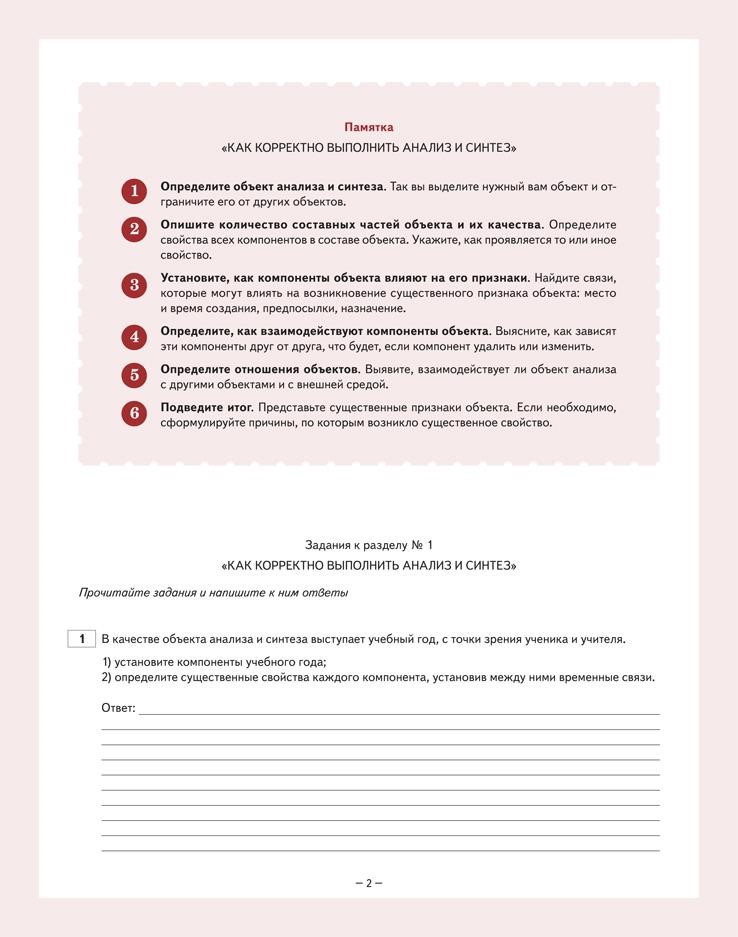 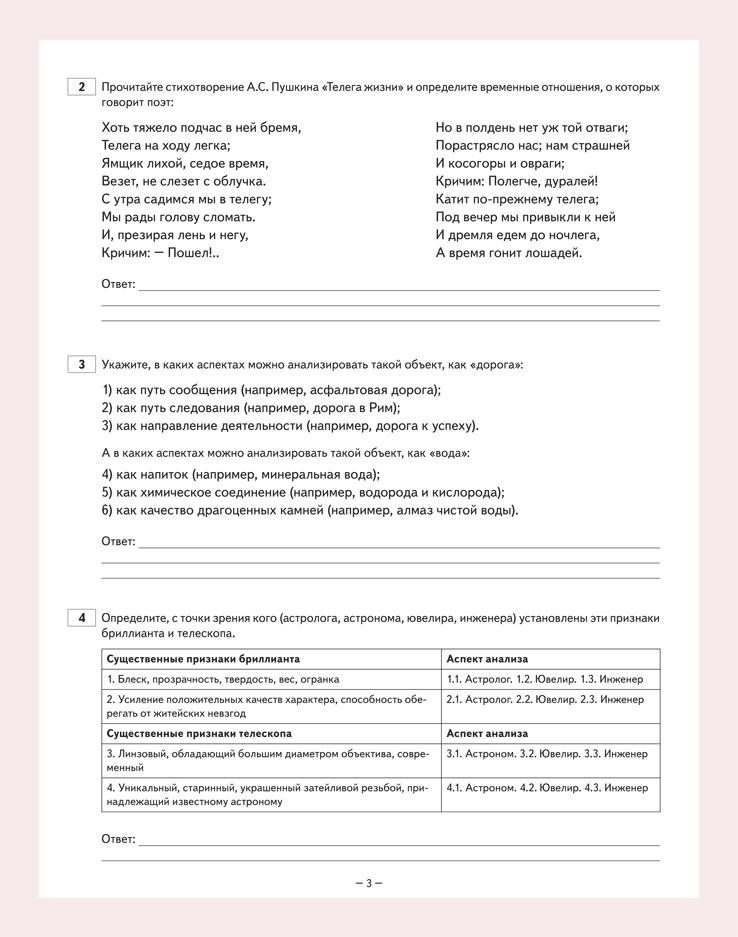 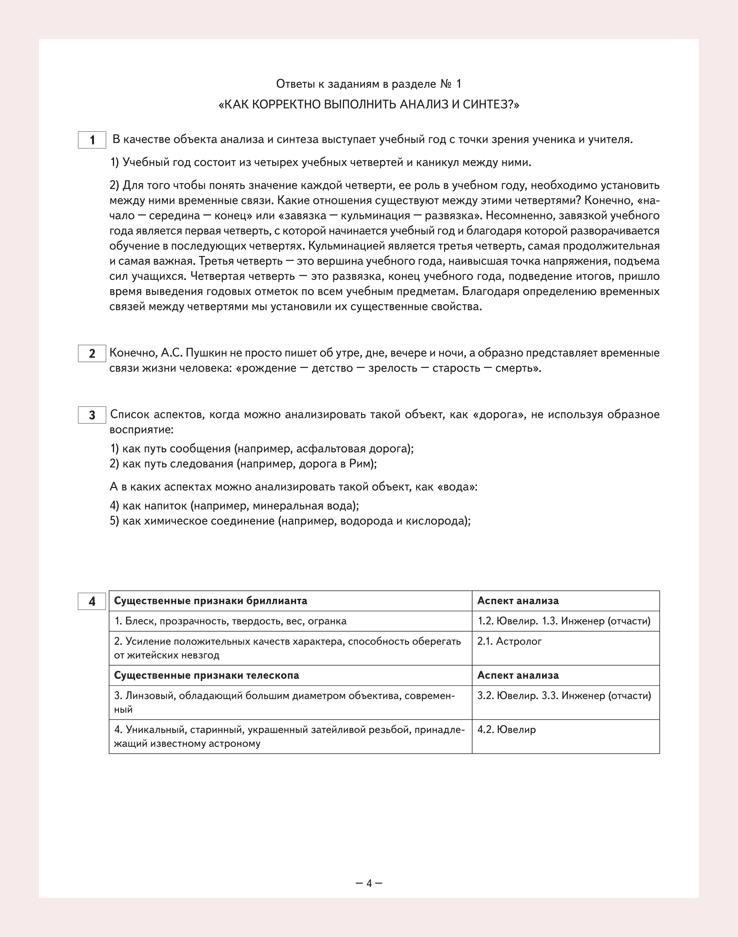 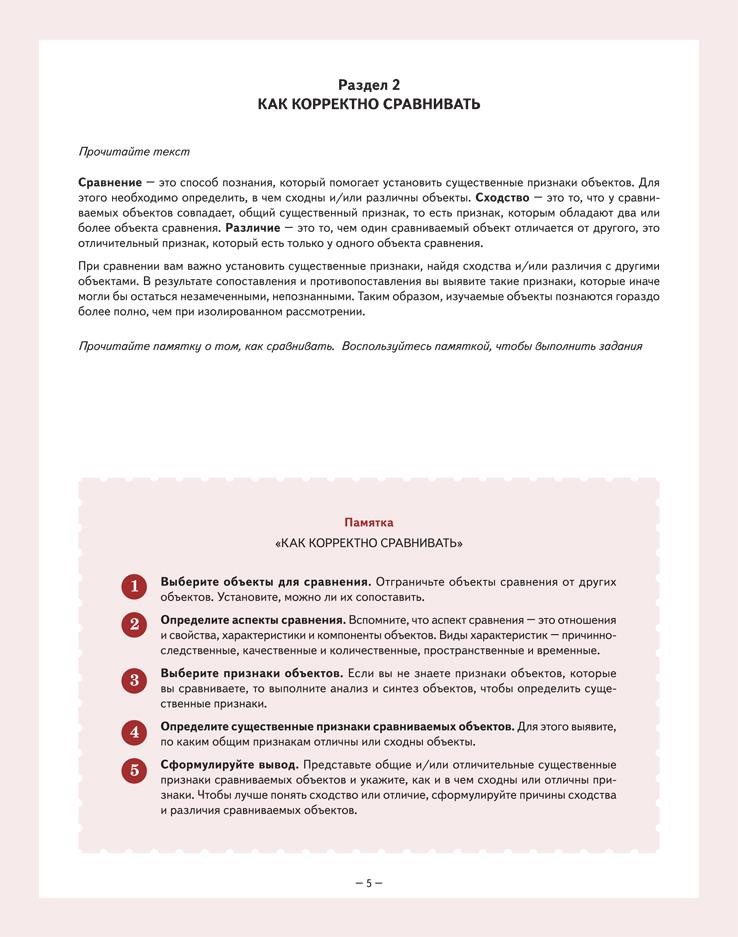 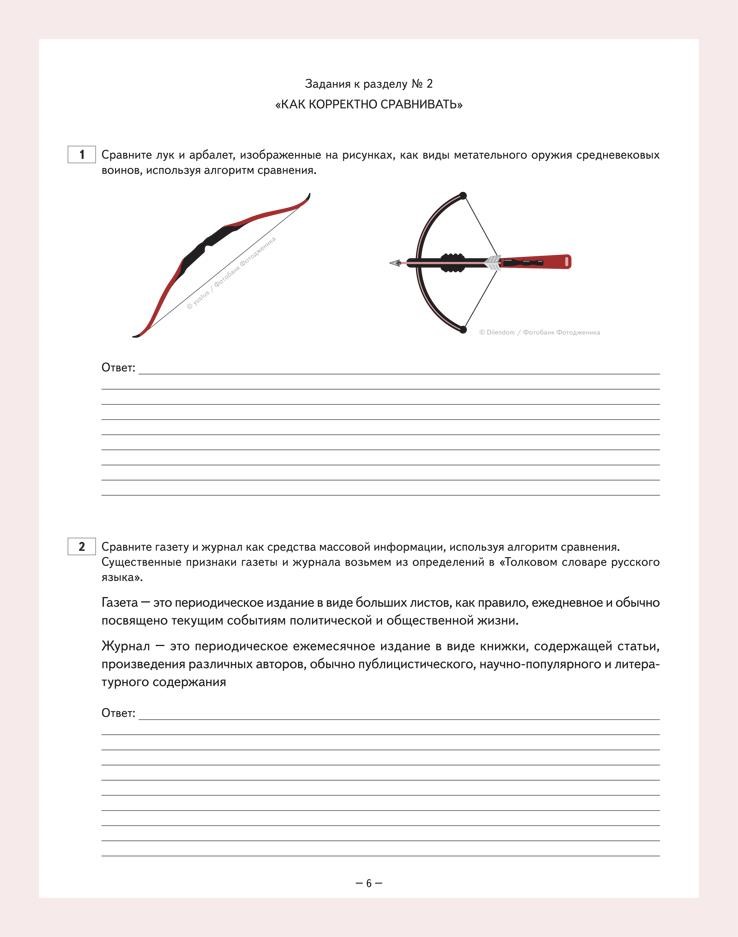 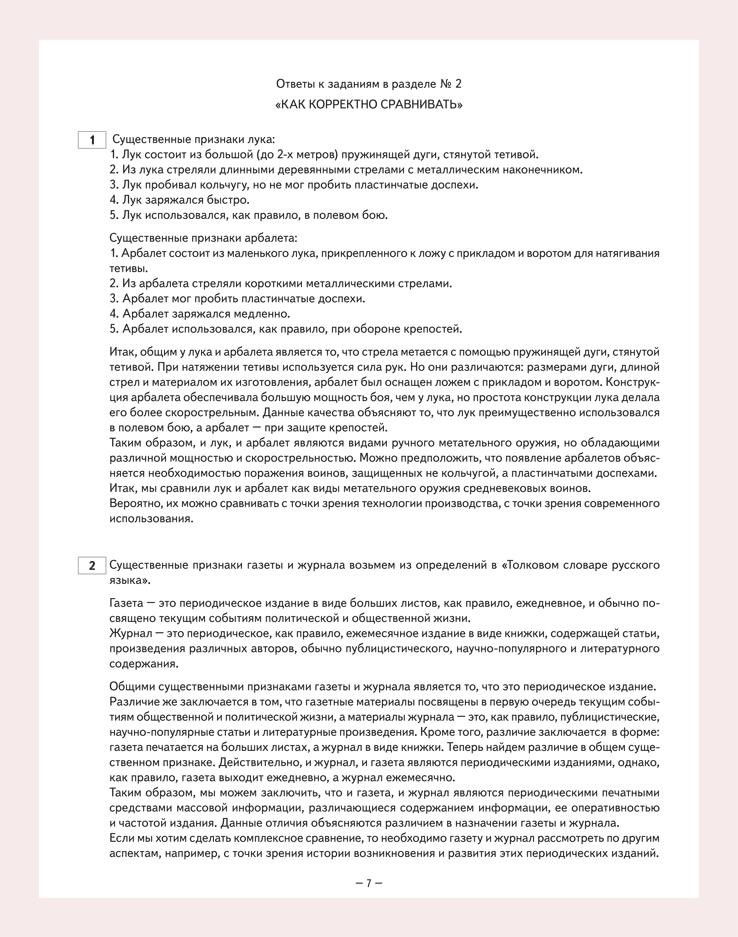 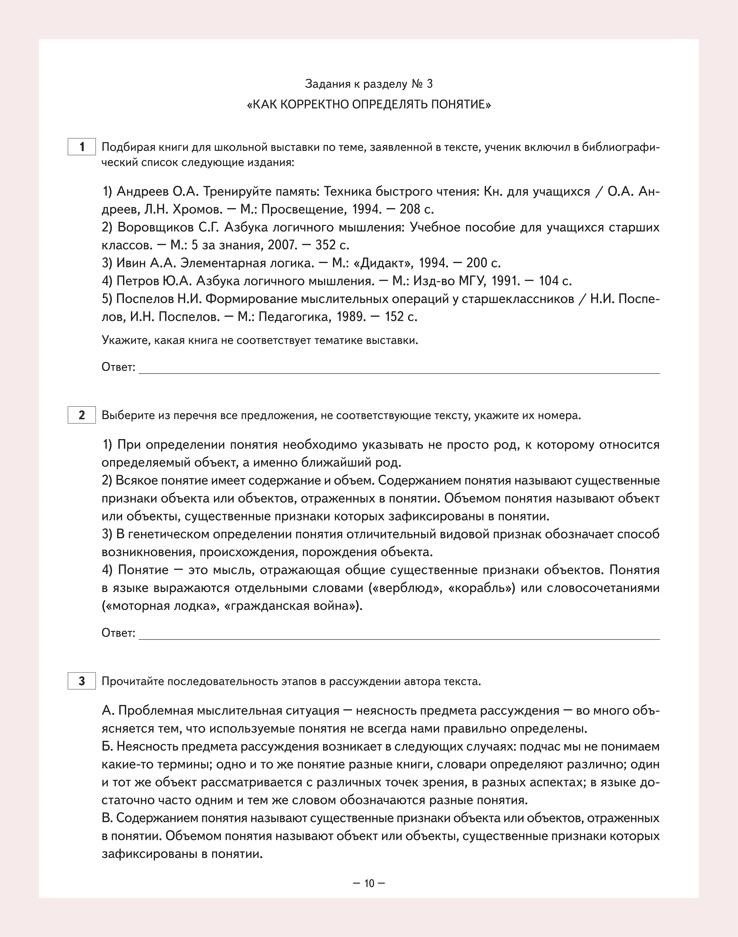 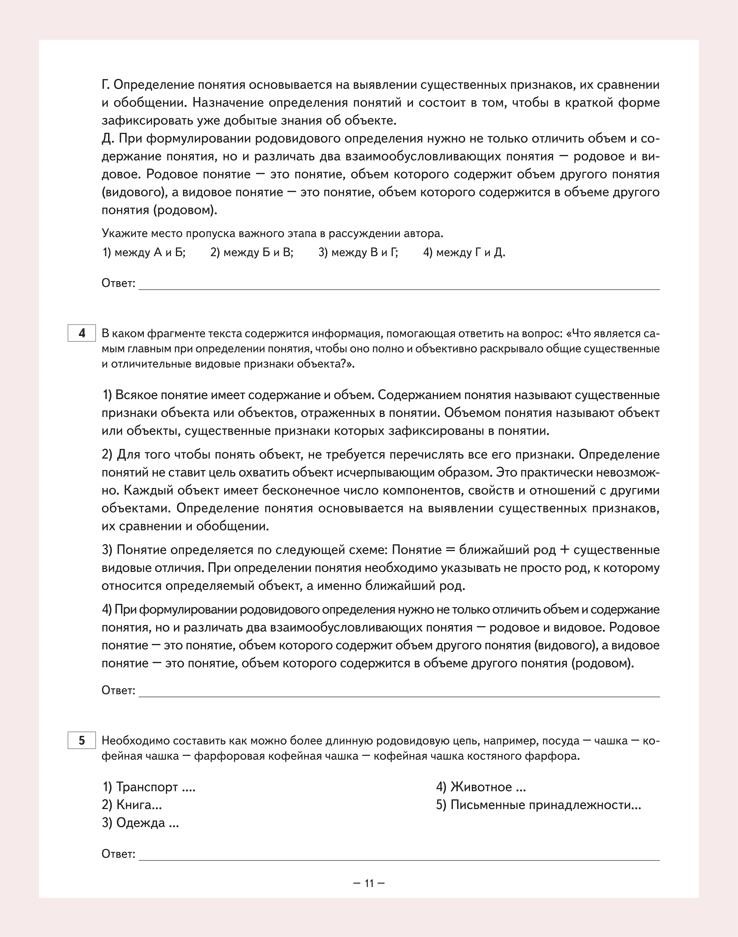 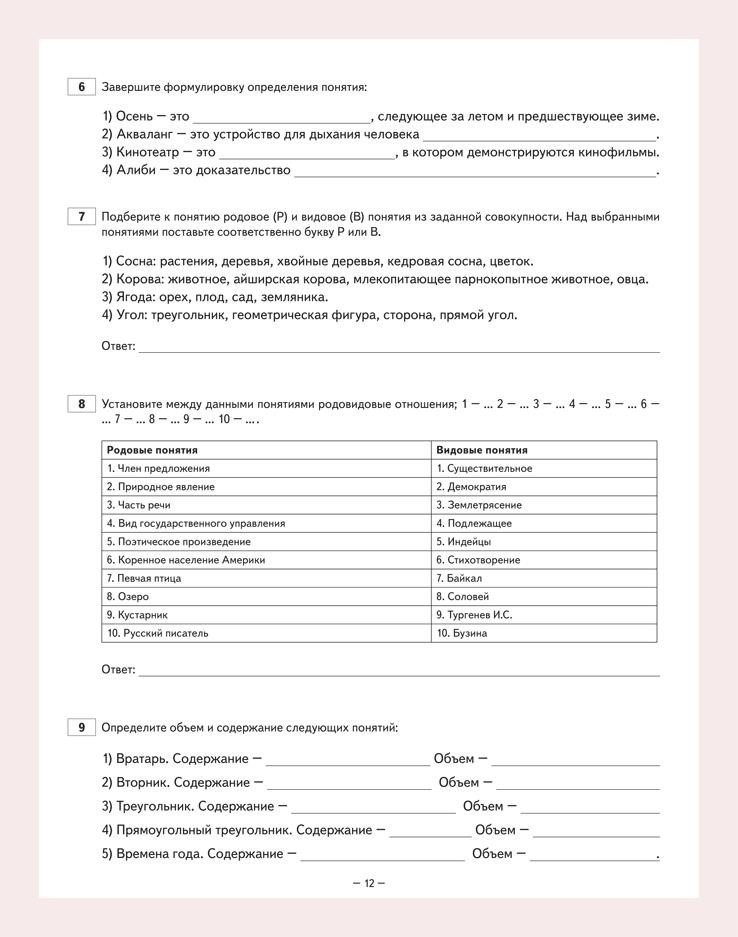 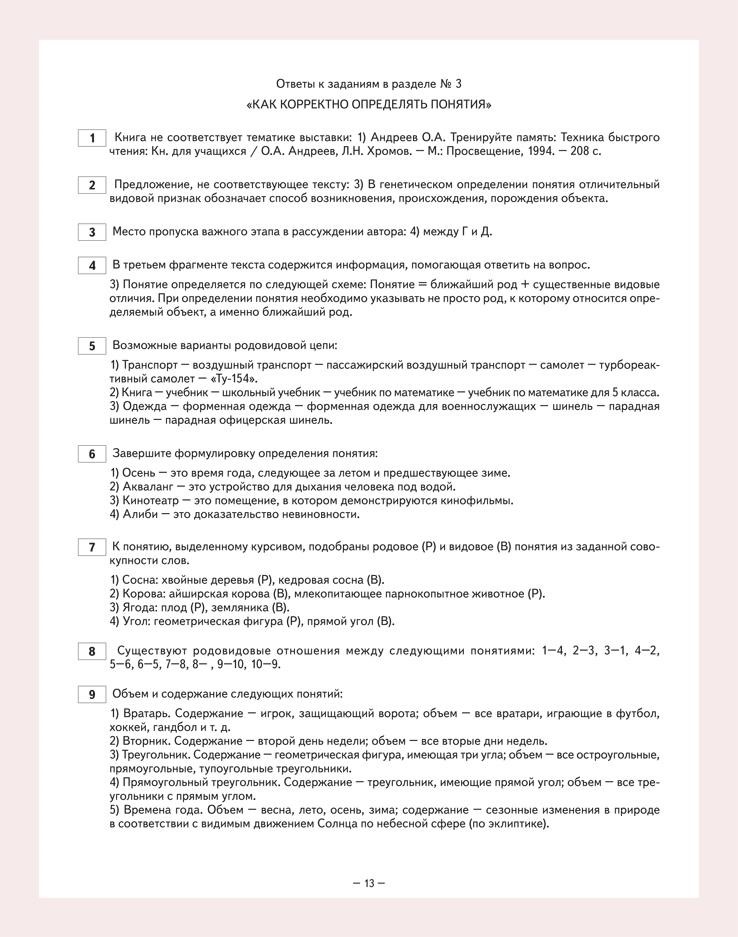 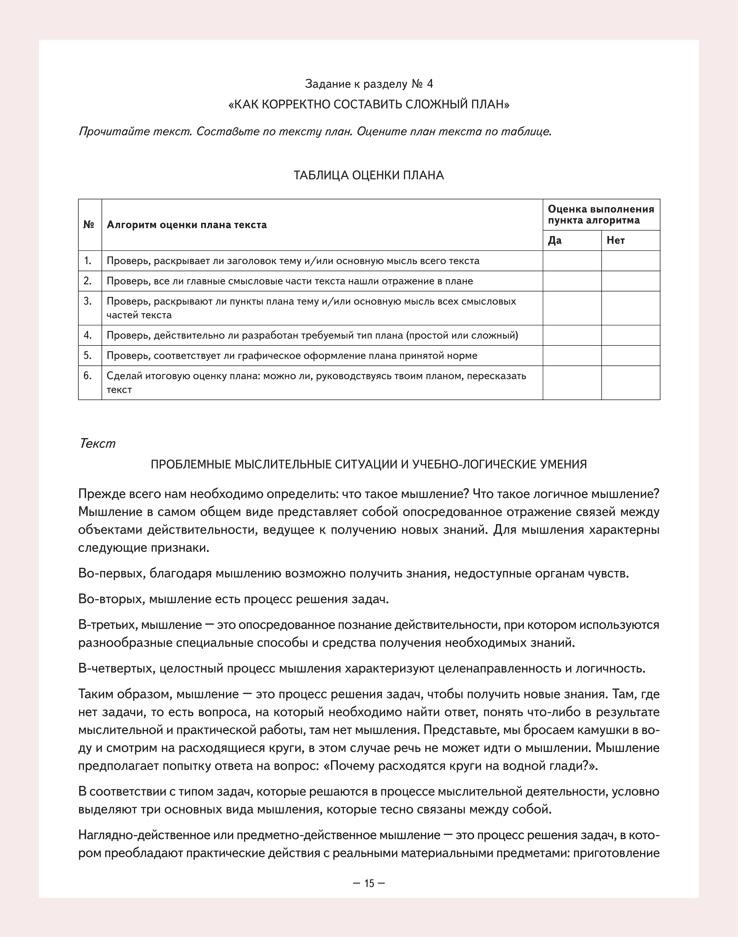 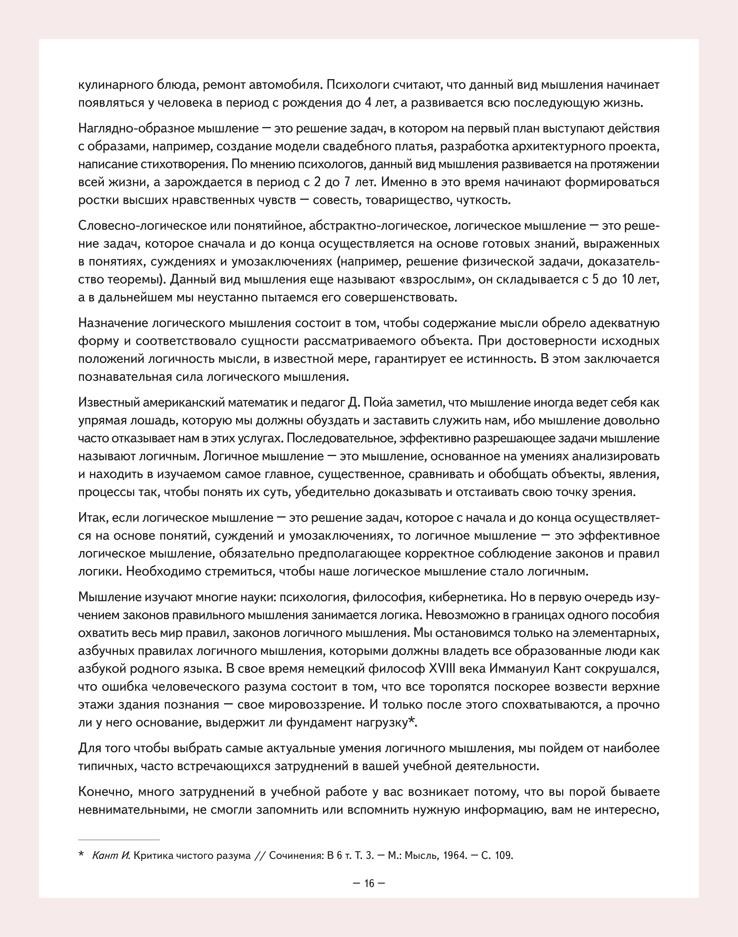 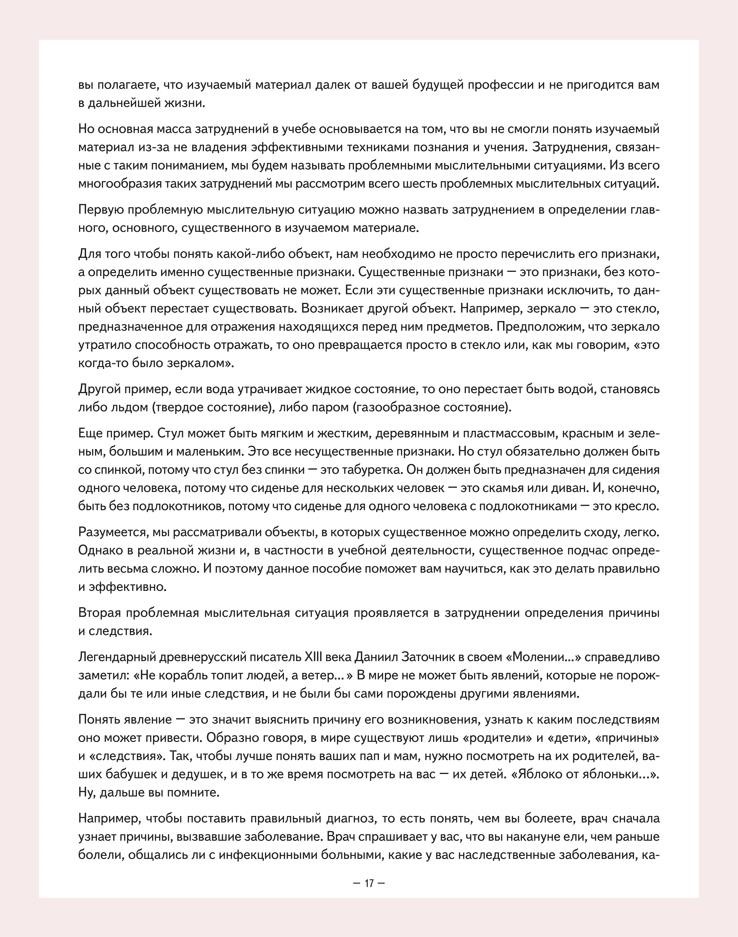 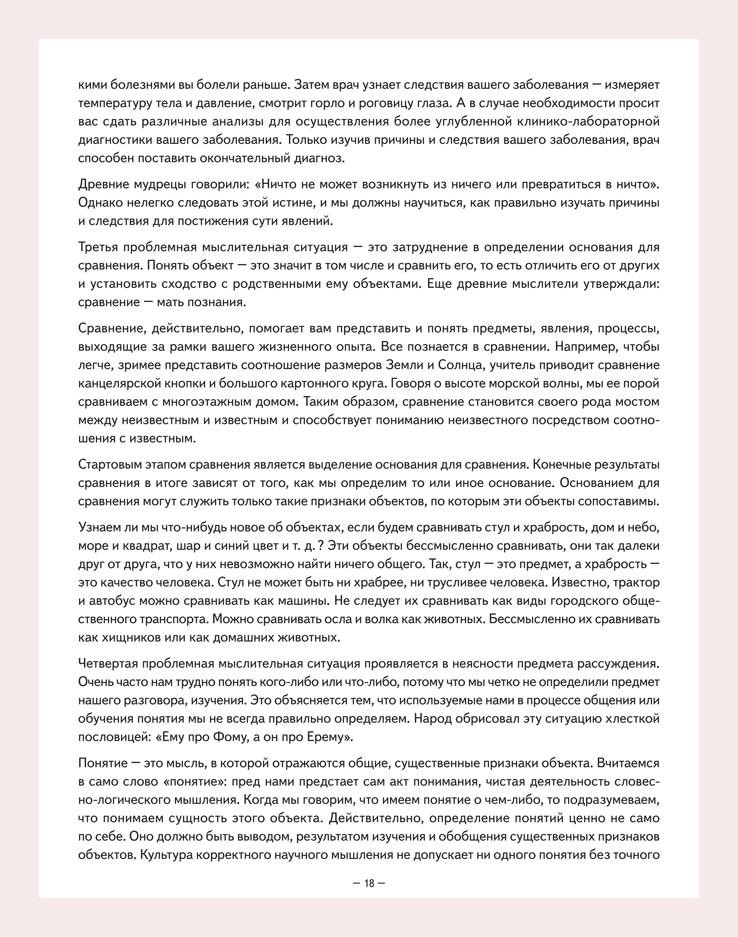 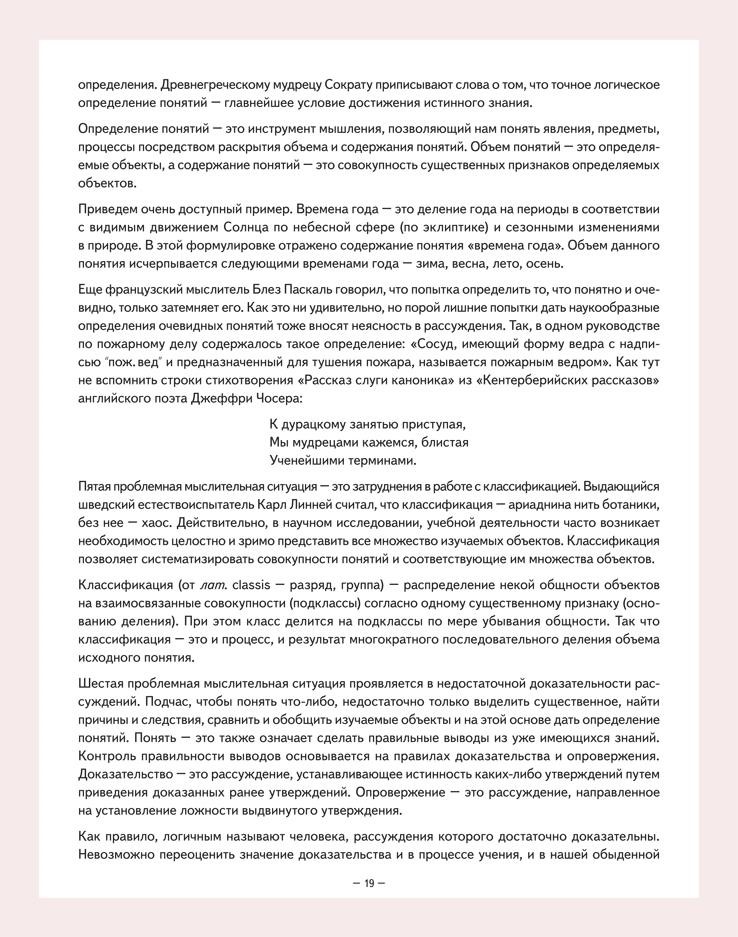 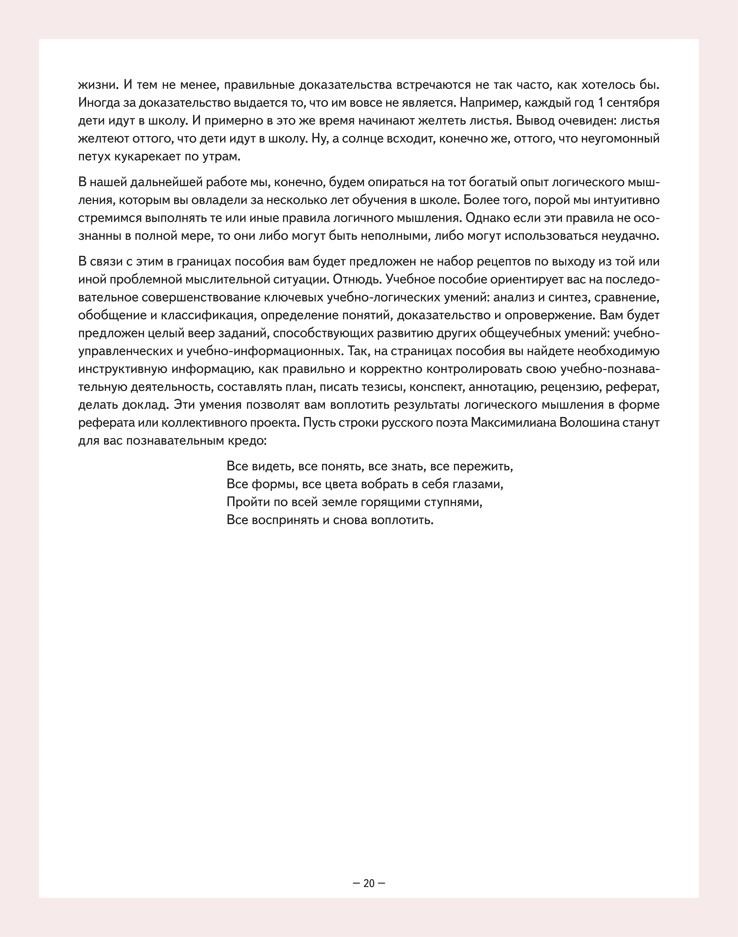 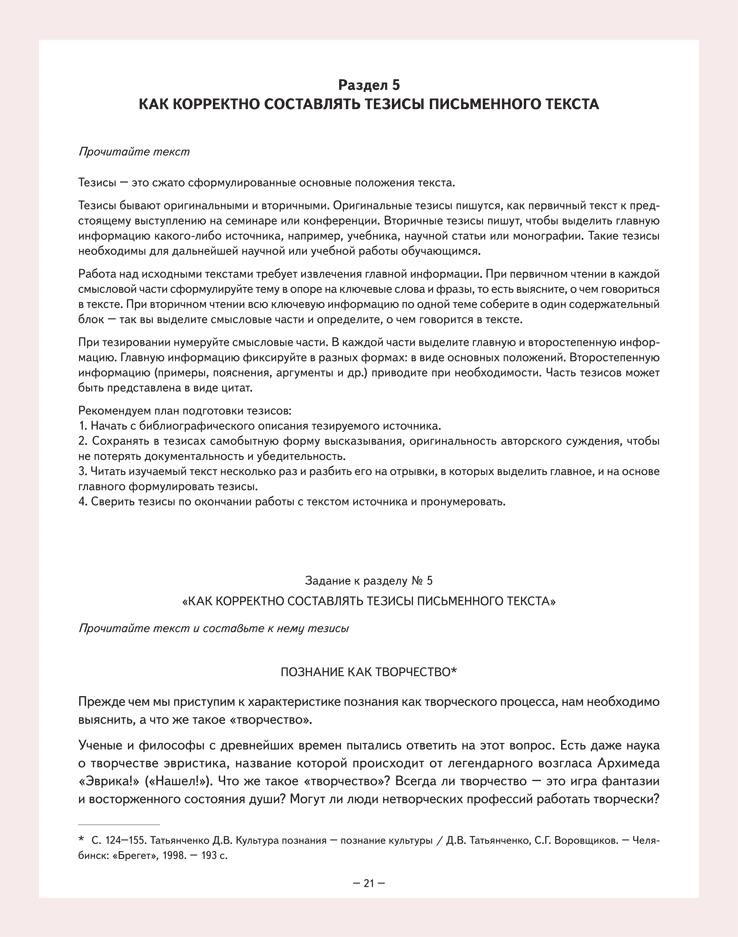 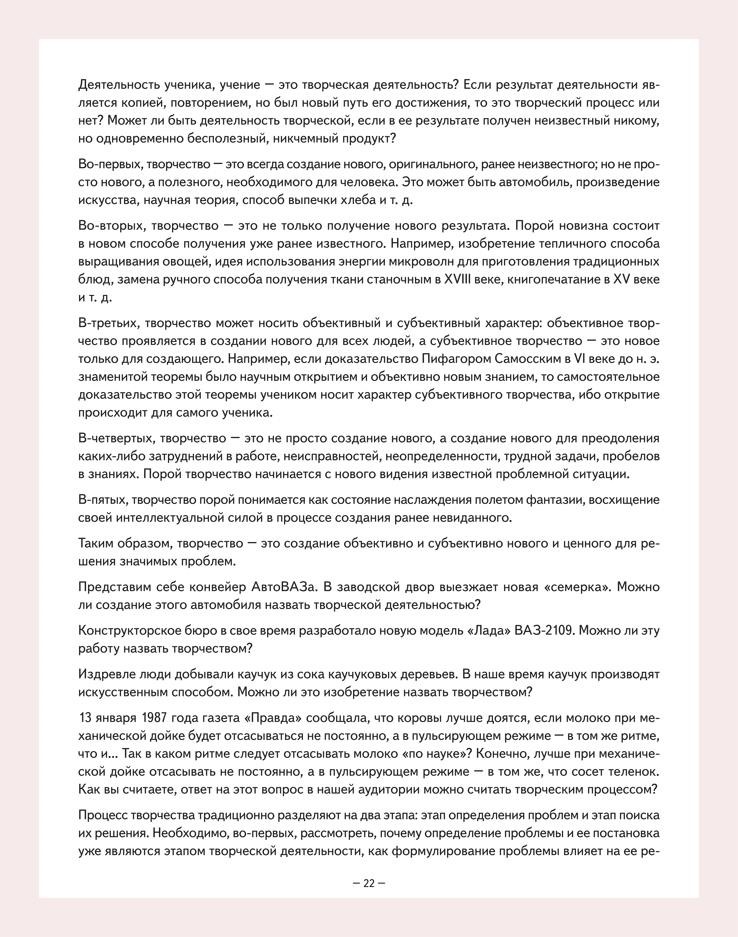 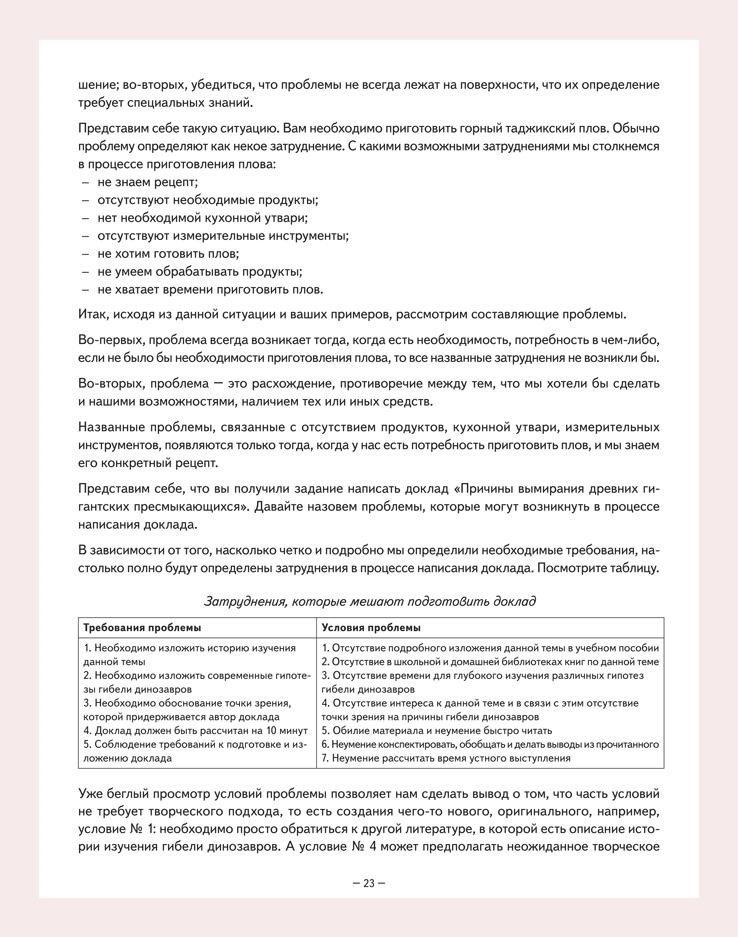 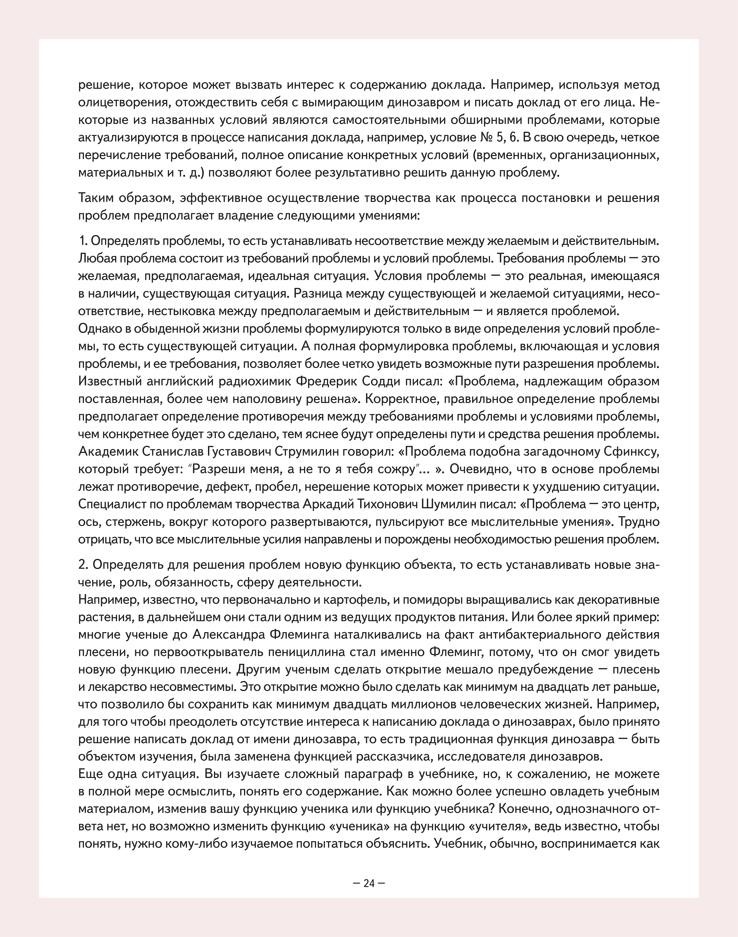 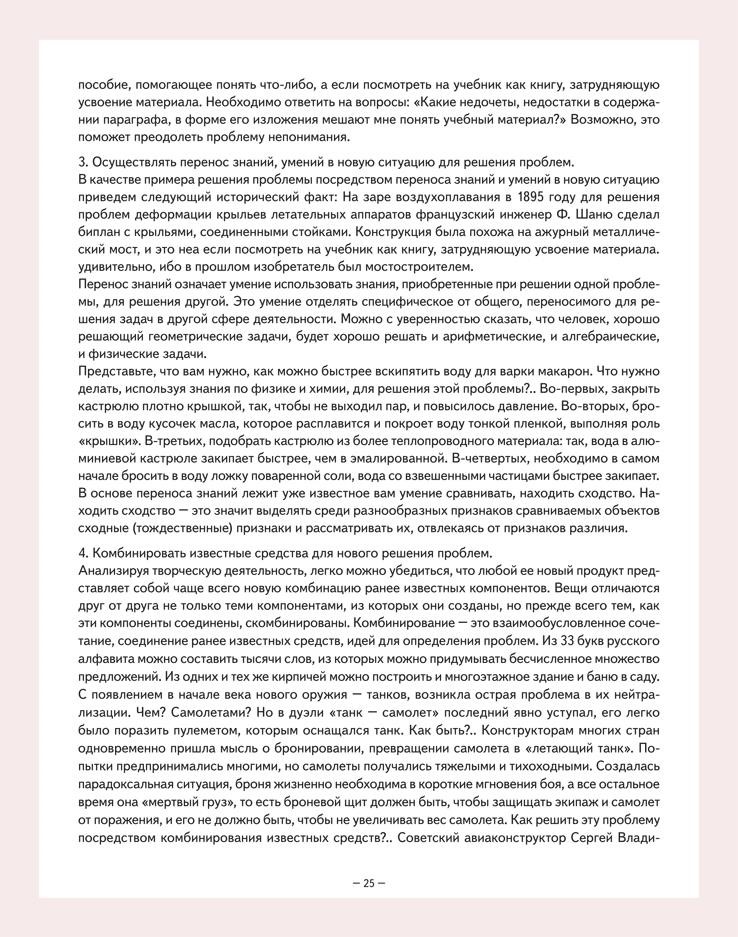 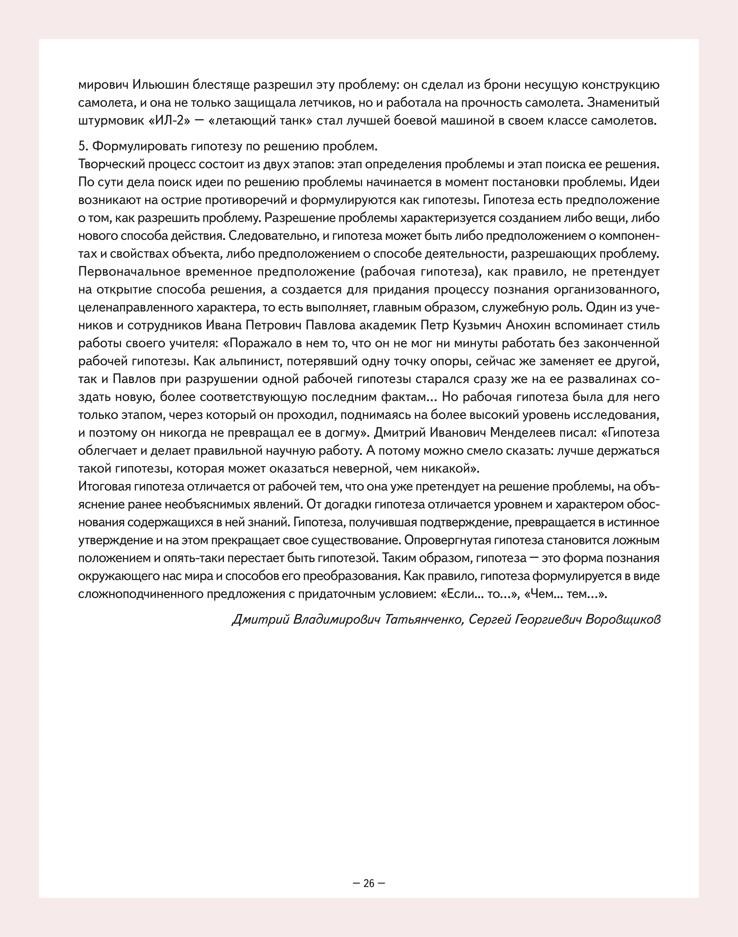 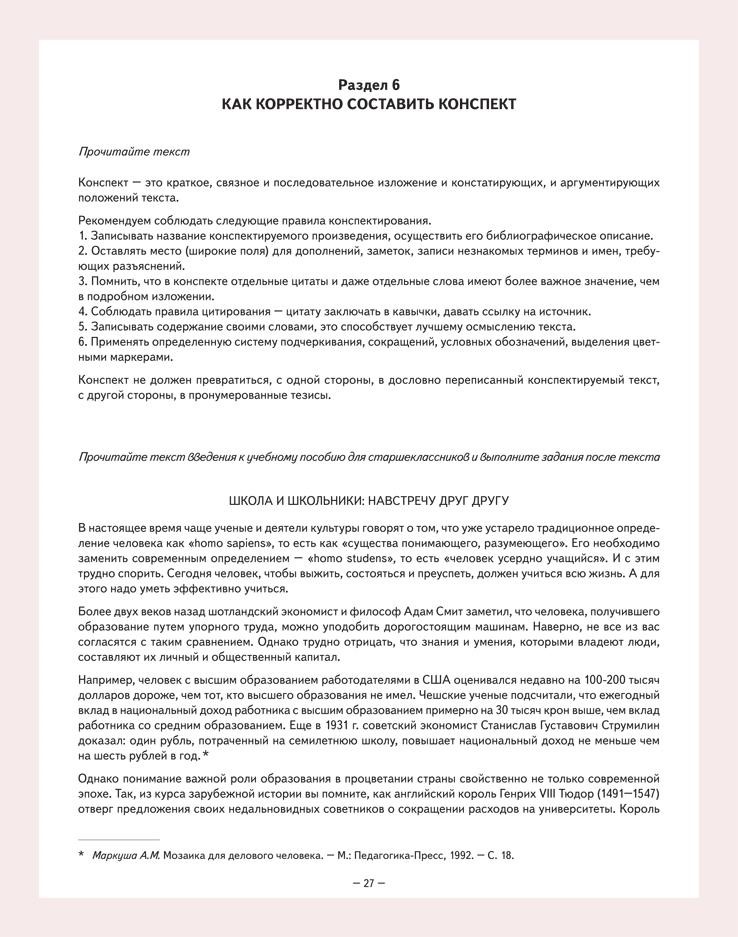 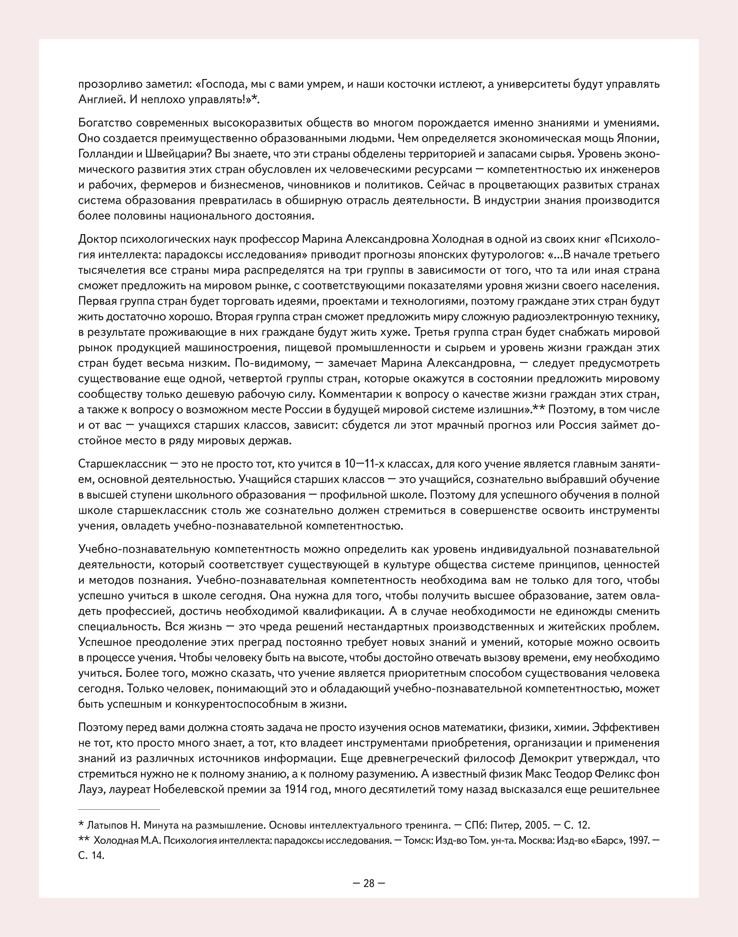 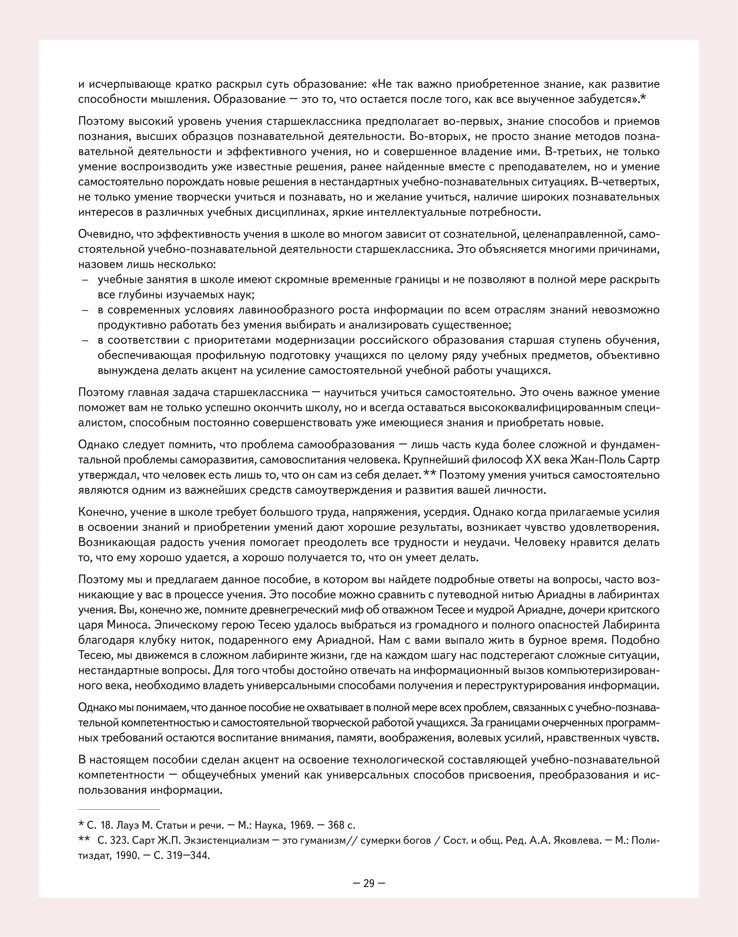 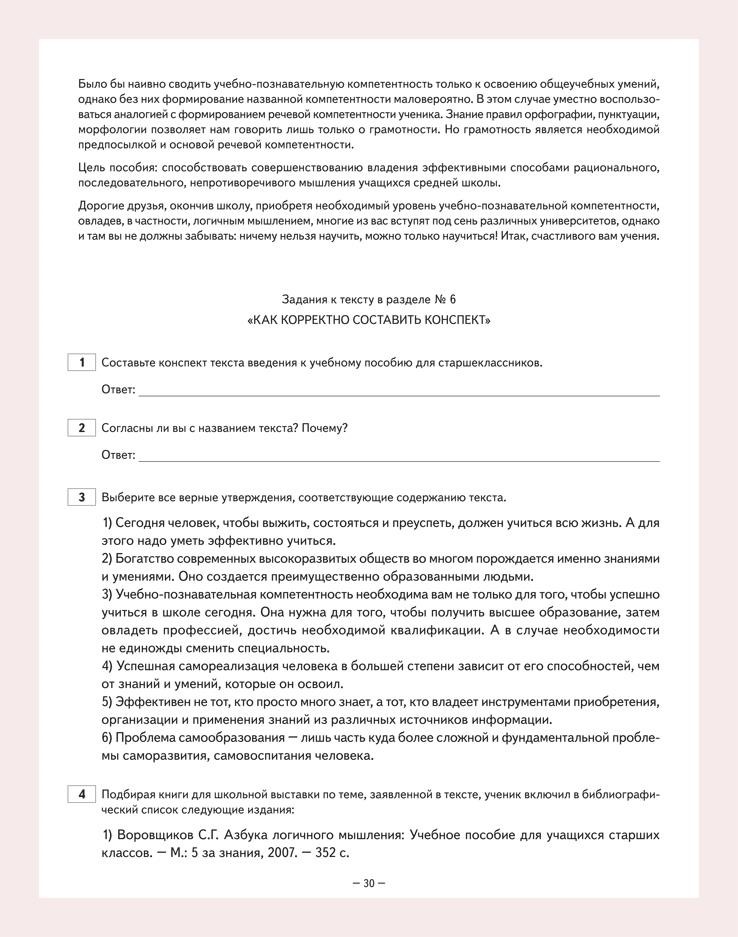 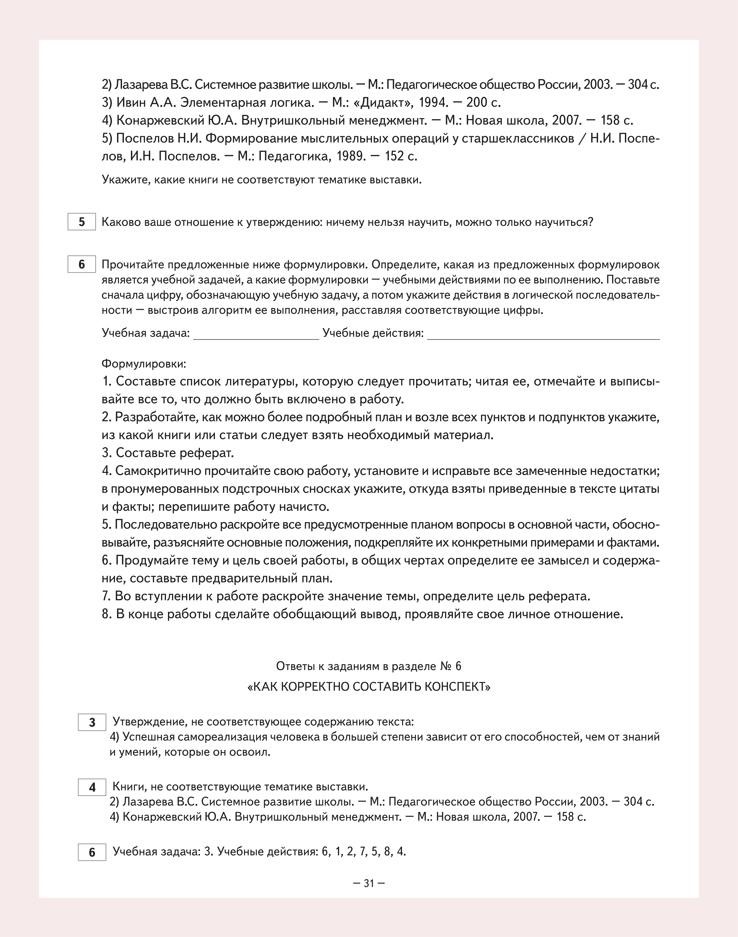 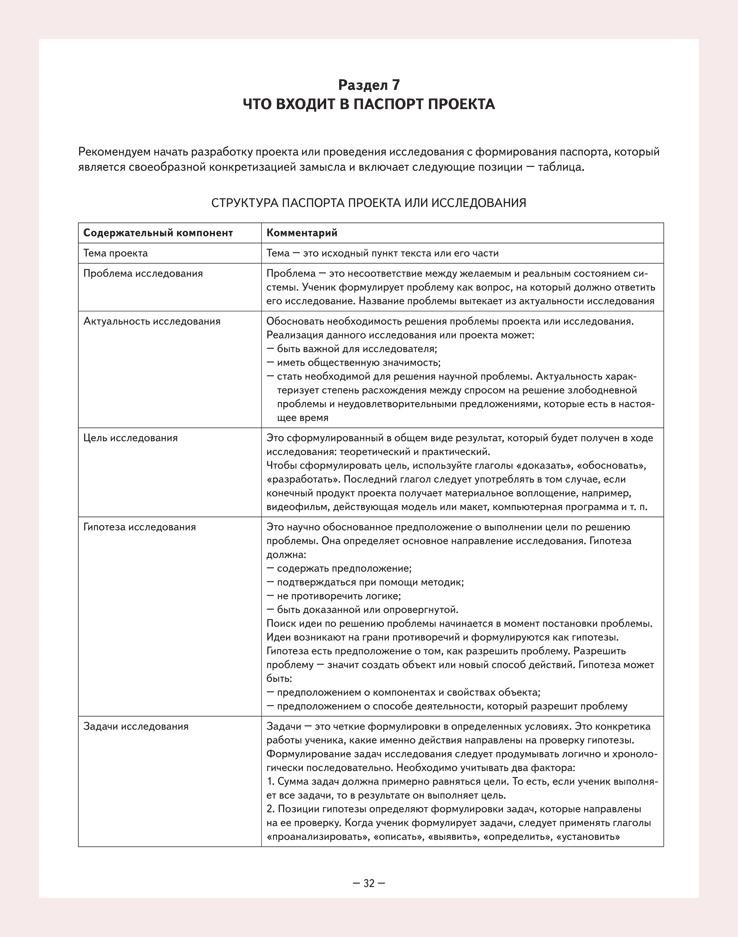 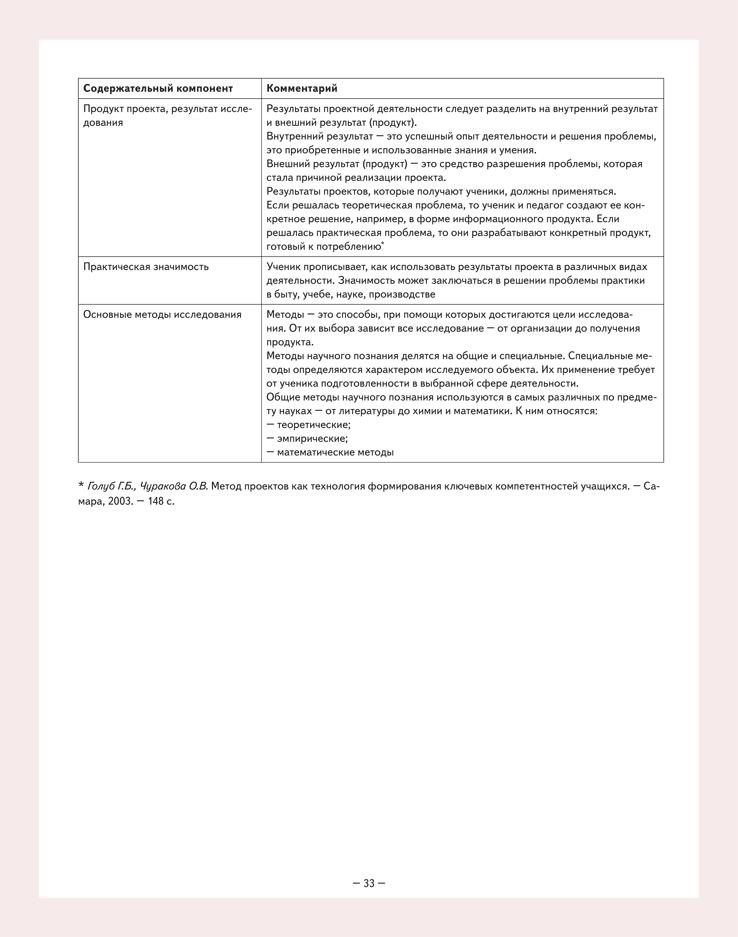 КАРТЫ ЭКСПЕРТНОГО ЗАКЛЮЧЕНИЯ ПО ИНДИВИДУАЛЬНЫМ ПРОЕКТАМ Протокол  ФИО учителя ___________________________________________ Подпись _____________________ Дата __________ 43 № Раздел программ, кол-во часов Тема урока Кол-во  час. Срок проведе ния Формы работы Материальнотехническое обеспечение урока 11 класс 11 класс 11 класс 11 класс 11 класс 11 класс 11 класс 1. Раздел 1Аналитикосинтетическая работа над проектом Понятия анализа и синтеза. Анализ и синтез в проектной деятельности 2 Фронтальная Групповая  2. Раздел 1Аналитикосинтетическая работа над проектом Сравнение. Использование сравнения в проектной деятельности.  2 Работа в парах 3. Раздел 1Аналитикосинтетическая работа над проектом Определение понятий. Понятийный аппарат проекта. 2 Групповая 4. Раздел 1Аналитикосинтетическая работа над проектом Планирование. Правила составления плана работы над проектом. 2 Работа в парах Индивидуальная 5. Раздел 1Аналитикосинтетическая работа над проектом Тезисы. Формулирован ие тезисов по результатам проектной деятельности. 2 Индивидуальная Групповая 6. Раздел 1Аналитикосинтетическая работа над проектом Конспекты. Правила конспектирова ния теоретической части проекта. 2 Индивидуальная 7. Раздел 1Аналитикосинтетическая работа над проектом Цитирование. Плагиат.  2 Работа в парах Индивидуальная  Раздел 1Аналитикосинтетическая работа над проектом Паспорт проекта. Аннотация. 2 Индивидуальная групповая Раздел 1Аналитикосинтетическая работа над проектом Замысел проекта 1 Контрольная работа № 4 8Раздел 2 Экспертиза проектов  Понятие экспертизы 1 Фронтальная Групповая  9Раздел 2 Экспертиза проектов  Основные составляющие экспертизы проектов. План экспертной деятельности. 2 Групповая Раздел 2 Экспертиза проектов  Экспертное заключение. Виды и формы экспертного заключения. 2 Работа в парах 10 Раздел 2 Экспертиза проектов  Экспертиза проектов  11Индивидуальная ИТОГО: 33Тема Проблема Актуальность Цель Гипотеза  Задачи Продукт проекта, результат исследования Практическая значимость Основные методы исследования полностью верно 2 балла частично верно 1 балл не верно 0 баллов 12-10 баллов ОТЛИЧНО 9-7 баллов ХОРОШО 5-6 баллов УДОВЛЕТВОРИТЕЛЬНО До 5 баллов  Не удовлетворительно № ФИО обучающегося ТЕМА Показатели (1, 2, 3 балла) Показатели (1, 2, 3 балла) Показатели (1, 2, 3 балла) Показатели (1, 2, 3 балла) Показатели (1, 2, 3 балла) № ФИО обучающегося ТЕМА 